5097-Е 03.01-129544/8-2020НАРУЧИЛАЦЈАВНО ПРЕДУЗЕЋЕ „ЕЛЕКТРОПРИВРЕДА СРБИЈЕ“ БЕОГРАДЕЛЕКТРОПРИВРЕДА СРБИЈЕ ЈП  БЕОГРАД-ОГРАНАК ТЕНТУлица Богољуба Урошевића-Црног број 44., ОбреновацПРВА ИЗМЕНАКОНКУРСНЕ ДОКУМЕНТАЦИЈЕЗА ЈАВНУ НАБАВКУ ДОБАРАНивостати, сонде, мернорегулациона опрема разна ТЕНТ-А- У ОТВОРЕНОМ ПОСТУПКУ -ЈАВНА НАБАВКА 3000/0438/2020 (199/2020)(број 105 Е-03.01-129544/4-2020  од 07.07.2020. године)Обреновац , 10.07.2020. годинеНа основу члана 63. став 5. и члана 54. Закона о јавним набавкама („Сл. гласник РС”, бр. 124/12, 14/15 и 68/15) Комисија је сачинила:ПРВУ ИЗМЕНУ КОНКУРСНЕ  ДОКУМЕНТАЦИЈЕза јавну набавку добара Термоелементи и отпорни термометри ТЕНТ-А1.Мења се  конкурсна документација у  делу  3- Техничка спецификација,  за позиције 1 и 2 и сада гласи.Техничка спецификацијаСонда потапајућа:Медијум: мазут Опсег: 0-11 mH2O / фабрички подешено на 4-20 mА , надпритисак 15 bar;Температурни опсег (медијум,електроника): -25 C /+125°C;Тип сензора: пиезо резистивни;Термичка стабилност: ≤±0,1%FSO/10K;Мембрана: керамичка AL2O3, 99,9%;Димензије кућишта: Ø 39,5 mm;Материјал: 316L;Заптивка: FKM;Тачност: 0, 1% пуног опсега  или боља;Стабилност: <= 0.1% FSO/an;Време одзива: боље од 300 msec;Кабл: 12m  тип TPE-U (отпоран на високу температуру , отпоран на разлагење нафтом и нафтиним дериватима);Напајање:  10..32 VDC номинално 24 VDC;Сигнал: двожични 4-20 mA , заштита од кратког споја;Степен заштите: IP68 (потпуно водонепропусно);Додатно – уграђена  Pt100 сонда:Температурни опсег: -25°C/+125°C;Тип везе: трожичан;Стандарди: EN60068-2-6 вибро отпорност, IEC60770 вредности неленарности.RF ниво прекидачЛатерално оптерећење: 	максимално 20Nm на сонду дужине 10mm, максимално 125Nm на део сонде дужине 22mm;Електронски модул: 		Реле DPDT 21…230VAC/DC;Процесна конекција:		Навој G1 ½“, DIN 228;Активна дужина сонде:		L1: 200mm;Укупна дужина:			900mm;Материјал процесне конекције: 	Нерђајући челик;Темепратура амбијента:		-40°C..+70°C;Температура процеса:		-40°C..+240°C;Притисак:				-1..+25 bar-a;Заштита:				IP67;Напајање:				21…230V 50Hz;Сигнализација: са спољне стране сонде, црвена сигнална лампа – има напајања нема пепела; зелена сигнална лампа – детектован пепео. Видљиво са удаљености min 20m;Сигнализација на електроници (LED): Зелена – реле активан;Жута – реле неактиван;Црвена – сонда грешка (блинка), квар (стална);На електроници сонде мора бити дисплеј и тастери за исчитавање менија, калибрацију и тест.Упутство за уградњу, подешавање, употребу и одржавање – на српском језику.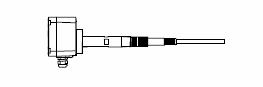 Приказ RF ниво прекидачаНа електрофилтерима блока А1, А2, А4 и А5, на мерним местима нивоа пепела прве зоне и друге зоне, користе се сонде RF NIVO RF3100 *A03LA2AZ1, UWT Немачка.Индикатор брзине турбине  - Panel Meter CF7000 ERMA ELEKTRONIC  GmbHPower supply је позиција „2“ ( 18-36 VDC) a HOUSING изабрaти позицију „0“.Мерна летва за показивање положаја вентила –BallufBTL7-E570-MO150-K-SA348-SP32 sa odgovarajucim konektorom duzine 5metaraМерна летва за показивање положаја вентила –Balluf BTL7-E500-M0175-K-SP32 sa odgovarajucim konektorom duzine 5metara2.Ова измена и допуна конкурсне документације се објављује на Порталу УЈН и интернет страници Наручиоца.	К О М И С И Ј А	_________________	_________________								          Доставити:- Архиви